ADHD Support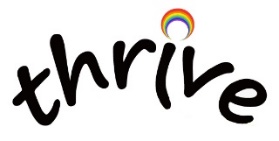 Foundation of non-pharmacological supportDaily appreciation of strengths: ‘What 3 things am I proud of today?’Daily mindfulness: at least 10mins – Smiling Mind app4 pillars Good regular foodGood sleepRegular exercise: 30mins/dayResonant breathing: at least 10mins/day – Breathe2Relax app (balances autonomic systems)Websiteshttp://www.add-vance.org/www.angelssupportgroup.org.uk https://www.drhallowell.com/adhd/adhd-resources/https://www.understood.orgSPACE (https://spaceherts.org.uk/) is a charity in Hertfordshire who support children and young people and their families who have ASD, ADHD or other neurodiverse conditions. Healthier Together Hertfordshire Resources:https://www.hwehealthiertogether.nhs.uk/health-for-young-people/mental-health-and-wellbeing/attention-deficit-hyperactivity-disorder-adhdhttps://www.hwehealthiertogether.nhs.uk/parentscarers/children-complex-needs/support-advice-parents-neurodiversityhttps://www.hwehealthiertogether.nhs.uk/parentscarers/support-advice-parents-send-servicesBooks:‘Attention Girls’ by Patricia Quinn: ADHD for Girls 8-13yr